О внесении дополнения в Административный регламент предоставления муниципальной услуги по даче письменных разъяснений налогоплательщикам по вопросам применения нормативно-правовых актов муниципального образования «Ленский район»                                                 о местных налогах и сборахМуниципальное образование«ЛЕНСКИЙ РАЙОН»Республики Саха (Якутия)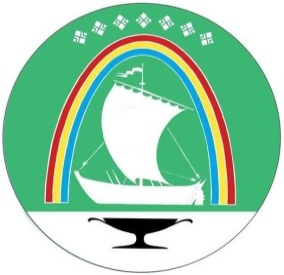 Саха Өрөспүүбүлүкэтин«ЛЕНСКЭЙ ОРОЙУОН» муниципальнайтэриллиитэСаха Өрөспүүбүлүкэтин«ЛЕНСКЭЙ ОРОЙУОН» муниципальнайтэриллиитэ    ПОСТАНОВЛЕНИЕ    ПОСТАНОВЛЕНИЕ               УУРААХ               УУРААХ                  г. Ленск                  г. Ленск               Ленскэй к               Ленскэй кот «08» __сентября___2022 года                             № __01-03-556/2_____от «08» __сентября___2022 года                             № __01-03-556/2_____от «08» __сентября___2022 года                             № __01-03-556/2_____от «08» __сентября___2022 года                             № __01-03-556/2_____В соответствии с постановлением Правительства Российской Федерации от 20.07.2021 № 1228 «Об утверждении Правил разработки и утверждения административных регламентов предоставления государственных услуг, о внесении изменений в некоторые акты Правительства Российской Федерации и признании утратившими силу некоторых актов и отдельных положений актов Правительства Российской Федерации», постановлением главы муниципального образования «Ленский район» № 01-03-290/2 от 20.05.2022 года «Об утверждении Правил разработки и утверждения административных регламентов предоставления муниципальных услуг в МО «Ленский район»                                                        п о с т а н о в л я ю: 1. Внести дополнения в Административный регламент по предоставлению муниципальной услуги «По даче письменных разъяснений налогоплательщикам по вопросам применения муниципальных нормативных правовых актов о налогах и сборах в муниципальном образовании «Ленский район», утвержденного постановлением главы от 19.04.2022 года №01-03-217/2:1.1.  Раздел II пункт 7 «Результат предоставления муниципальной услуги» изложить в новой редакции:1) предоставление на бумажном носителе разъяснения о применении нормативно правовых актов муниципального образования «Ленский район» о местных налогах и сборах;2) решением о предоставлении муниципальной услуги, на основании которого заявителю предоставляется результат муниципальной услуги является оформление на бумажном носителе, и выдача заявителю с отметкой о получении услуги;3) факт получения заявителем муниципальной услуги регистрируется в журнале регистрации входящих заявлений об оказании муниципальных услуг финансового управления муниципального образования «Ленский район»;4) способ получения заявителем результата муниципальной услуги по желанию заявителя лично или по средствам электронной почты.1.2. Раздел II пункт 9 «Правовые основания для предоставления муниципальной услуги» дополнить «6) перечень правовых актов, регулирующих отношения, возникающие в связи с предоставлением муниципальной услуги, размещается на официальном сайте, Едином и региональном порталах». 1.3. Раздел IV дополнить подразделом: ««Порядок и периодичность осуществления плановых и внеплановых проверок полноты качества предоставления муниципальной услуги, в том числе со стороны граждан, их объединений и организаций»:31.1. Контроль полноты и качества предоставления муниципальной услуги включает в себя проведение плановых проверок (осуществляется на основании годовых планов работы уполномоченного органа) и внеплановых проверок. При проверке могут рассматриваться все вопросы, связанные с предоставлением муниципальной услуги (комплексные проверки), или отдельный вопрос, связанный с предоставлением муниципальной услуги (тематические проверки).31.2. Проведение плановых проверок полноты и качества предоставления муниципальной услуги осуществляется в соответствии с планом, утвержденным начальников финансового управления муниципального образования «Ленский район», либо лицом, его замещающим. Периодичность проведения плановых проверок - не реже одного раза в год.31.3. Внеплановые проверки полноты и качества предоставления муниципальной услуги осуществляются в связи с проверкой устранения ранее выявленных нарушений, а также по конкретному обращению заявителей с жалобами на нарушения их прав и законных интересов при предоставлении муниципальной услуги и назначаются решением начальника финансового управления муниципального образования «Ленский район», либо лицом, его замещающим.В случае проведения внеплановой проверки по конкретному обращению заявителя обратившемуся заявителю направляется информация о результатах проверки, проведенной по его обращению, и о мерах, принятых в отношении виновных лиц.31.4. Рассмотрение жалоб заявителей осуществляется в порядке, предусмотренном разделом V административного регламента.По результатам проведения проверок полноты и качества предоставления муниципальной услуги в случае выявления нарушений прав заявителей виновные лица привлекаются к ответственности в соответствии с законодательством Российской Федерации.31.5. Контроль полноты и качества предоставления муниципальной услуги со стороны граждан, их объединений и организаций осуществляется с использованием соответствующей информации, размещаемой на официальном сайте администрации муниципального образования «Ленский район», а также в форме письменных и устных обращений в адрес финансового управления муниципального образования «Ленский район»».2. Главному специалисту управления делами (Иванская Е.С.)  разместить настоящее постановление на официальном сайте муниципального образования «Ленский район».3. Контроль исполнения настоящего постановления оставляю за собой.   И.о.главы                                                                               А.В.Черепанов